 Règlement du Concours de Noël 2019Le Club international et la MDL du Lycée International de saint Germain en Laye organisent un concours du sapin de Noël le plus créatif réalisé avec des matériaux recyclés et/ou naturels. Celui ci s’adresse à tous les élèves du collège (collèges partenaires inclus) et du Lycée (de la 6ème à la terminale).Ensemble réinventons nos sapins de Noel !!Les sapins seront exposés durant la fête de Noel du 30 Novembre. Un jury votera pour son sapin préféré le 30 Novembre entre 9h30 et 10h00. Ce vote s’opérera par catégorie « collège » « lycée ». Le résultat des votes sera annoncé le jour même vers 15h00, suivi de la remise des prix.But du concours :Sensibiliser au recyclage et à la récupération, préserver la forêt, animer la fête de Noël du Lycée en réunissant l’ensemble des élèves des 14 sections (LI – collèges partenaires – de la sixième à la terminale)Participants :Tous les élèves (en individuel ou en groupe) de la 6ème à la terminale des sections du Lycée International et des Collèges partenaires. Organisation :Le concours se déroulera du 18 octobre au 25 Novembre inclus.Chaque participant (individuel ou groupe) devra créer un seul sapin de Noël selon les indications ci-dessus (matériel  recyclé et/ ou naturel mais en aucun cas acheté). La hauteur du sapin devra être comprise entre 20 cm et 75cm.Chaque sapin sera numéroté pour le vote. Avec le sapin une fiche d’identification devra être remise sur une feuille A4 où chacun indiquera :Sa catégorie : (collège – lycée) Son nom – prénom (ou ses noms et prénoms pour un travail collectif)Son établissement (LI – Hauts Grillets – Marcel Roby- PMC…)Sa SectionLes matériaux utilisés pour la fabrication du sapinPour la bonne tenue du stand d’exposition (espace – présentation - bénévoles), il est obligatoire de s’inscrire,  les bulletins d’inscription devront être envoyés par mail avant le 15 Novembre à lyceeintermdl@gmail.com. Les bulletins d’inscription seront disponibles sur l’ENT. Vote :Le jury attribuera à chaque sapin une note de 1 à 10  le(s) gagnant(s) de chaque catégorie sera celui ayant eut le plus grand nombre de points. Le respect des consignes pour les matériaux utilisés, l’originalité et la créativité seront prises en considération pour l’élection des sapins de Noël gagnants. Pour chaque catégorie 3 prix seront décernés (1er – 2ème – 3ème)Lots :      Variés et divers (places de spectacles – bons d’achat …)Un diplôme sera remis à l’ensemble des participants.Mentions spéciales : les gagnants autorisent le Club International à utiliser leurs noms, prénoms et photos dans les publications internes du Lycée.Les points et heures de dépôt pour les sapins vous seront communiqués ultérieurement.Les participants pourront retirer leur sapin en fin d’ après midi (sauf les sapins primés qui seront exposés au LI jusqu’au 15 décembre).Les sapins non récupérés le 30/11 seront détruits (Eco benne) et les sapins primés non récupérés le 15/12 seront eux détruits le 16/12.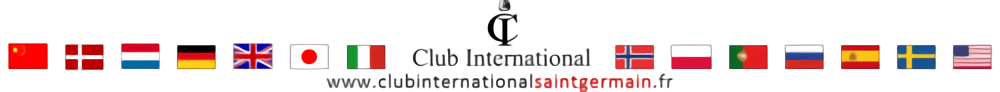 